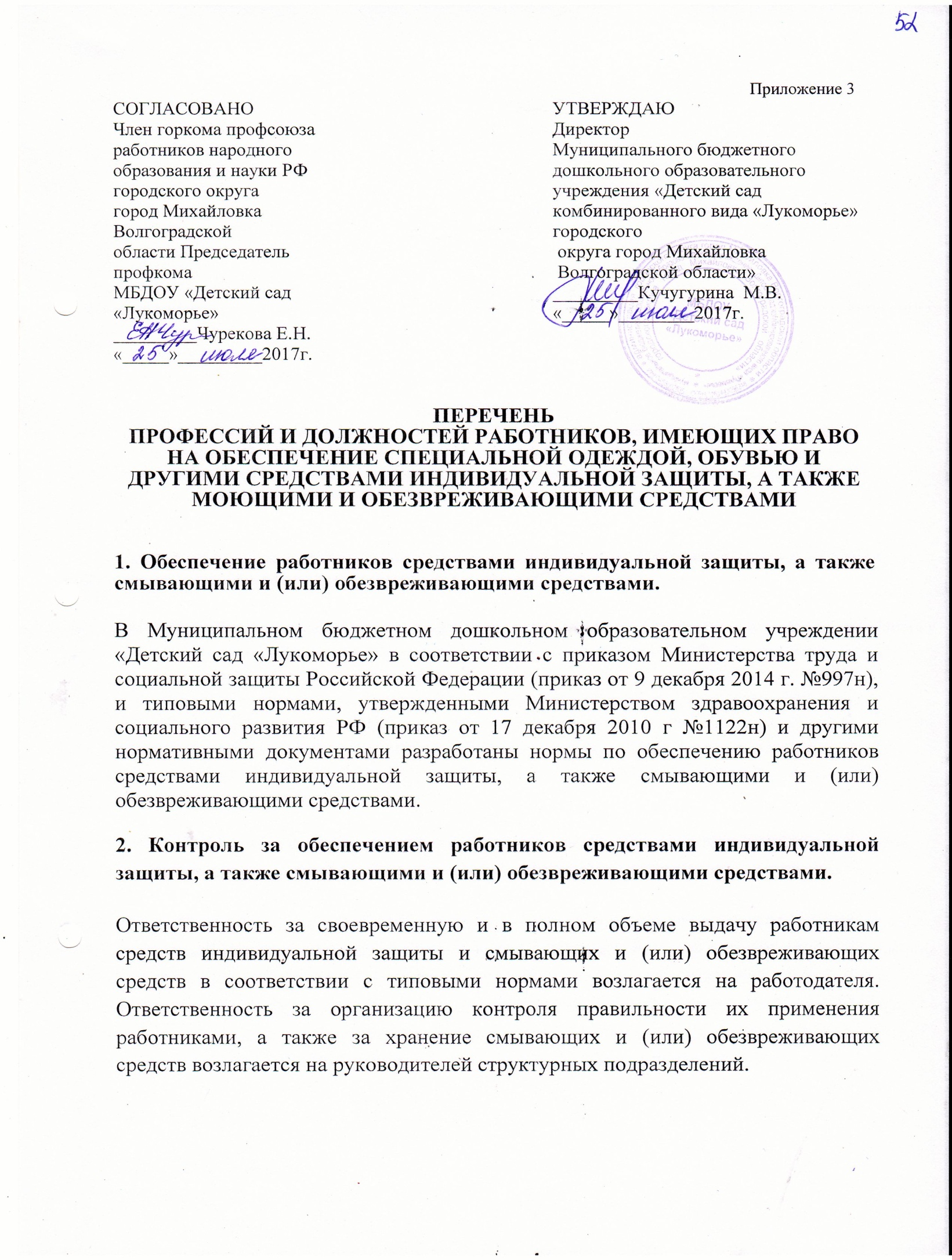 3. Нормы бесплатной выдачи работникам МБДОУ «Детский сад «Лукоморье» специальной одежды,
специальной обуви и других средств индивидуальной защиты4. Нормы бесплатной выдачи работникам МБДОУ «Детский сад «Лукоморье» смывающих и обезвреживающих средств.№ п/пДолжностьСредство индивидуальной защитыНорма выдачи на год (шт.,)Пункт типовых норм бесплатной выдачи1Машинист по стирке и ремонту спецодежды1.Халат и брюки для защиты от общих производственных загрязнений и механических воздействий2.Фартук из полимерных материалов с нагрудником3. Перчатки с полимерным покрытием4.Косынка х/б5. Перчатки резиновые или из полимерных материалов2 шт.2 шт.6 пар2 шт.дежурныеПриказ Минтруда РФ от 09.12.2014г №997н п. 115.2Уборщик служебных и производственных помещений1.Халат синий х/б2.Перчатки резиновые или из полимерных материалов3. Перчатки с полимерным покрытием2 шт.12 пар6 парПриказ Минтруда РФ от 09.12.2014г №997н п.170, п.171.3Садовник1.Фартук х/б с нагрудником2. Перчатки с полимерным покрытием3. Плащ непромокаемый4. Сапоги резиновые5. Очки защитные2 шт.6 пар.1 шт. на 3 года1 пара на 2 годадо износаПостановление Минтруда РФ от 25.12.97г. №66 (с изм. от 17.12.2001г.)4Дворник1.Фартук из полимерных материалов с нагрудником2.Перчатки с полимерным покрытием3. Костюм для защиты от общих производственных загрязнений и механических воздействий4. Плащ непромокаемый5. Сапоги резиновые с защитным подноском2 шт.6 пар.1 шт. 1 шт. на 3 года1 пара на 2 годаПриказ Минтруда РФ от 09.12.2014г №997н п.235Старшая медицинская сестра, медицинская сестра1.Халат х/б2.Колпак или косынка х/б2 шт.2 шт.Приказ Минздрав РФ от 01.09.2010г. №777н п.76Повар, пекарь, кондитер1.Колпак или косынка х/б2.Перчатки с полимерным покрытием3.Фартук из полимерных материалов4. Костюм для защиты от общих производственных загрязнений и механических воздействий или халат5.Нарукавники из полимерных материалов3 шт.6 пар3 шт.3 шт.до износаПриказ Минтруда РФ от 09.12.2014г №997н п.1227Кухонный рабочий1. Костюм для защиты от общих производственных загрязнений и механических воздействий или халат2.Колпак или косынка х/б3.Фартук из полимерных материалов с нагрудником4.Перчатки резиновые или из полимерных материалов5. Нарукавники из полимерных материалов2 шт.2 шт.2 шт.6 пардо износаПриказ Минтруда РФ от 09.12.2014г №997н п.608Рабочий по комплексному обслуживанию и ремонту зданий1. Костюм для защиты от общих производственных загрязнений и механических воздействий 2. Перчатки резиновые или из полимерных материалов3. Перчатки с полимерным покрытием4.Очки защитные5. Сапоги резиновые1 шт.12 пар6 пардо износа1 пара на 2 годаПриказ Минтруда РФ от 09.12.2014г №997н п.1359Младший воспитатель1.Халат х/б2.Косынка х/б3.Перчатки резиновые2 шт.2 шт.6 пар.Постановление Минтруда РФ от 29.12.97г. №68 п. 4910Кастелянша1.Халат х/б2.Косынка х/б2 шт.2 шт.Приказ Минтруда РФ от 09.12.2014г №997н п.4811Грузчик1.Фартук брезентовый2. Рукавицы  комбинированные2 шт.12 парПриказ Минтруда РФ от 09.12.2014г №997н п.2112Истопник1. Костюм для защиты от общих производственных загрязнений и механических воздействий2.Перчатки с полимерным покрытием3.Очки защитные4.Сапоги резиновые с защитным подноском5. Средство индивидуальной защиты органов дыхания фильтрующее1 шт. 12 пар.до износа1 пара на 2годадо износаПриказ Минтруда РФ от 09.12.2014г №997н п.4513Заведующий хозяйством1.Халат х/б2.Рукавицы комбинированные4.Перчатки резиновые2 шт.4 пары4 парыПриказ Минтруда РФ от 09.12.2014г №997н п.3214Воспитатель1.Халат х/б2 шт.Приказ Минздрава СССР от 29.01.1988 №65 (с изм. от 16.09.88) п.115Сторож (вахтер)1. Костюм для защиты от общих производственных загрязнений и механических воздействий 2.Сапоги резиновые3.Перчатки с полимерным покрытием1 шт.1 пара на 2 года6 парПриказ Минтруда РФ от 09.12.2014г №997н п.16316Водитель1.Перчатки с точечным покрытием6 парПриказ Минтруда РФ от 09.12.2014г №997н п.11№п/пПрофессия или должностьНаименование работ и производственных факторовНаименование смывающих и обезвреживающих средствНорма выдачи на 1 месяцПункт типовых норм бесплатной выдачиОчищающие средстваОчищающие средстваОчищающие средстваОчищающие средстваОчищающие средства1Кухонные рабочие, повара, уборщики  служебных и производственных помещений, младшие вос- питатели, ра бочий по ком- плексному об- служиванию зданий, дворник, машинист по стирке и ремонту спецодеждыРаботы, связанные с легкосмываемыми загрязнениямиМыло или жидкие моющие средства в том числе: для мытья рук200 г мыло туалетное или 250 мл (жидкие моющие средства в дозирующих устройствах)Приказ Минздравсоцразвития РФ от 17.12.10г. N 1122Н п.7 прил.1 Защитные средстваЗащитные средстваЗащитные средстваЗащитные средстваЗащитные средства2Кухонные рабочие, уборщики служебных и производственных помещений, младшие вос- питатели, машинист по стирке и ремонту спецодеждыРаботы с водными растворами, водой (предусмотренные технологией), СОЖ на водной основе, де- зинфицирующими средствами, извести, кислот, щелочей, солей; работы, выпол- няемые в резиновых перчатках или перчатках из полимерных материалов (без натуральной подкладки), закрытой спецобуви.Средства гидрофобного действия (отталкивающие влагу, сушащие кожу)100 млПриказ Минздравсоцразвития РФ от 17.12.10г. N 1122Н п.2 прил.13Кухонные рабочие, уборщики служебных помещений, младшие воспитатели, дворник, машинист по стирке и ремонту спецодеждыРаботы с дезинфици- рующими средствами, выполняемые в резиновых перчатках, связанные с негативным воз- действием окружающей средыРегенерирующие восстанавливающие кремы, эмульсии100 млПриказ Минздравсоцразвития РФ от 17.12.10г. N 1122Н п.10 прил.14ДворникНаружные работы (сезонно при температуре выше 0º С) в период ак- тивности кровососущих и жалящих насекомых и паукообразныхСредства защиты от биологических вредных факторов (от укусов членистоногих)200 млПриказ Минздравсоцразвития РФ от 17.12.10г. N 1122Н п.6 прил.15Уборщик служебных по- мещений (при уборке санузлов)Работы с бактериально опасными средамиСредства защиты от бактериологических вредных факторов (де-зинфицирующие)100 млПриказ Минздравсоцразвития РФ от 17.12.10г. N 1122Н п.5 прил.1